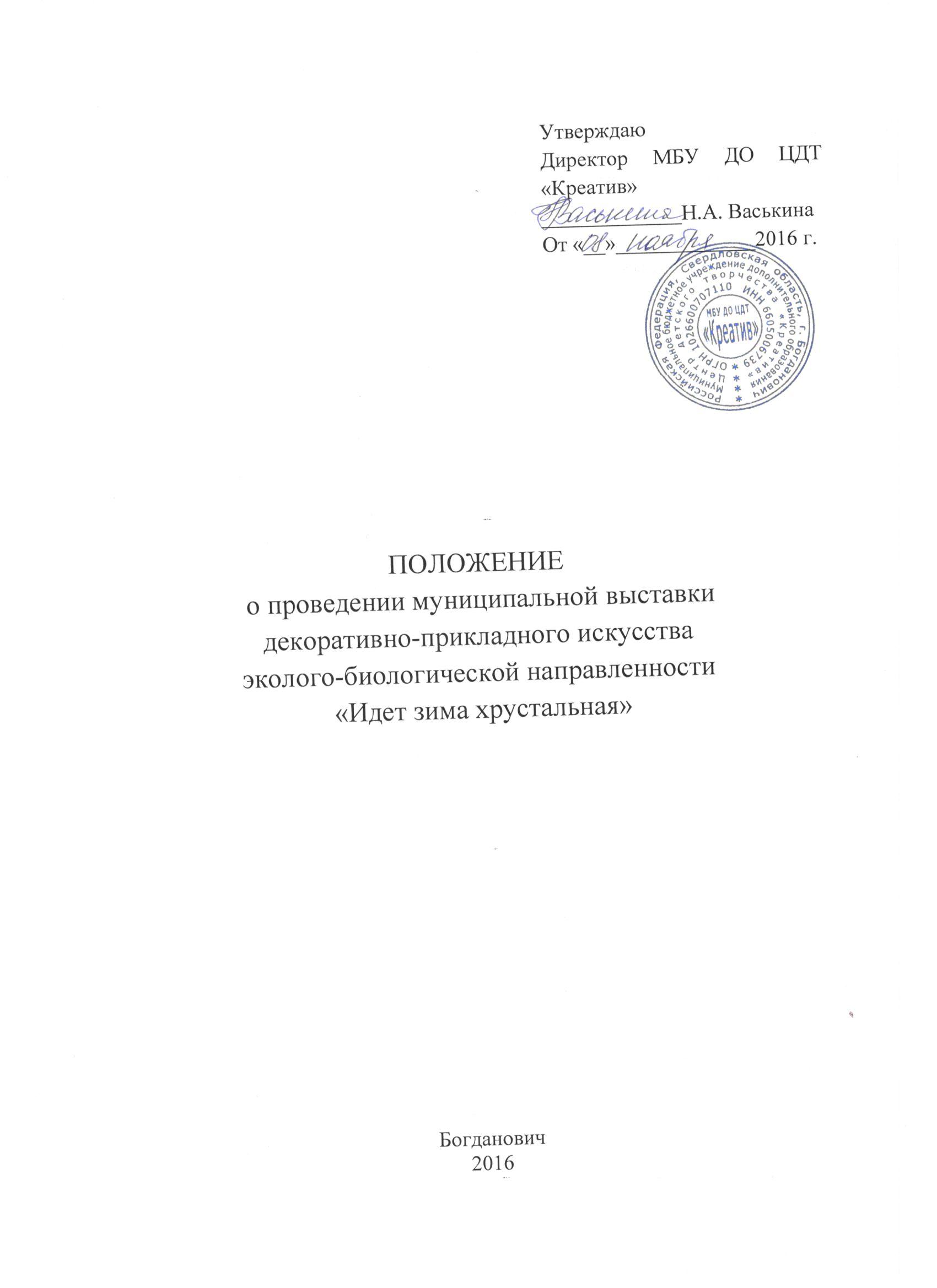 ВВЕДЕНИЕНастоящее положение разработано в соответствии с Законом Российской Федерации « Об образовании в Российской Федерации», нормативными документами Министерства общего и профессионального образования Свердловской области.ЦЕЛИ И ЗАДАЧИЦель: Создание благоприятных условий для развития творческого потенциала детей, выявление и поддержка талантливых детей.Задачи:развитие интеллектуальных, творческих способностей обучающихся в области экологии и натуралистической деятельности;социализация личности ребенка средствами натуралистической деятельности;развитие культуры природопользования, ценностных ориентаций обучающихся.ОБЩЕЕ ПОЛОЖЕНИЕУчастники выставки: Воспитанники дошкольных организаций и дети школьного возраста образовательных учреждений всех типов и видов ГО Богданович.Условия организации и проведениявыставки:Выставку  проводитМБОУ ДО ЦДТ «Креатив» эколого – биологический отдел.Дата проведения: с21ноября по 21 декабря 2016 г.Место проведения: г. Богданович, ул.Гастелло 57-А.ПОРЯДОК ПРОВЕДЕНИЯТема выставки:«Дизайн зимнего интерьера»Выставка проводится в следующих номинациях:КартиныФото - рамкиПанно Элементы интерьера (вазы, подсвечники, абажур и т.д)Требования к экспонатам:Все работы должны быть выполнены из природных материалов, соответствовать тематике выставки. Каждая работа должна иметь этикетку    (Приложение № 2).Количество работ от одного образовательного учреждения не более 5-тив каждой номинации.Для участия в выставке экспонаты принимаются до 18 ноября  2016 г. в сопровождении следующей документации:заявка (Приложение 1);этикетка (Приложение 2);согласие на обработку персональных данных (Приложение 3).Убедительная  просьба!!!Форму заявки и этикетки  не менять!!!ПОДВЕДЕНИЕ ИТОГОВВсе ОУ принявшие участие в выставке отмечаются благодарственными письмами. Победители награждаются грамотами.Ответственныйза проведение выставки: Дорофеева Г.В., педагог- организатор эколого- биологической направленности.Телефоны для справок: 8-912-672-95-41,2- 55- 46.